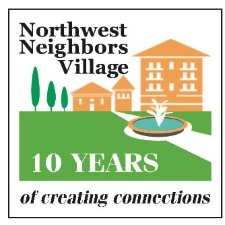 DECLARATION OF INTENTION TO MAKE A BEQUEST TO NNVIt is my pleasure to advise you of my intent to include NORTHWEST NEIGHBORS VILLAGE as a beneficiary of my estate plan.□ I have already included NNV as a beneficiary in my estate plan. □ I intend to include NNV as a beneficiary in my estate plan and will do so in the next 6 months or no later than   ________________(date). I direct the following public recognition for my stated desire to create a legacy for NNV:	□ Identification as a legacy society member on the NNV website or in NNV’s newsletter and/or annual report.  I recognize that NNV will only list my name and that there will be no information regarding the amount or nature of my gift.	□ Prefer no public recognition Printed Name_____________________________________ Date_____________________________________ Donor Signature___________________________________     Address   ____________________________________________City_______________________________ State_________ Zip_____Phone_____________________ Email__________________________Please let us know when you have completed your bequest so we can add your name to the Northwest Neighbor’s Village Legacy Society.Contact information for bequest if desired ________________________________________THANK YOU!        Please email this form to: nnvillage@gmail.com or mail to: Northwest Neighbors Village  4901 Connecticut Ave NW #277, Washington DC 20008